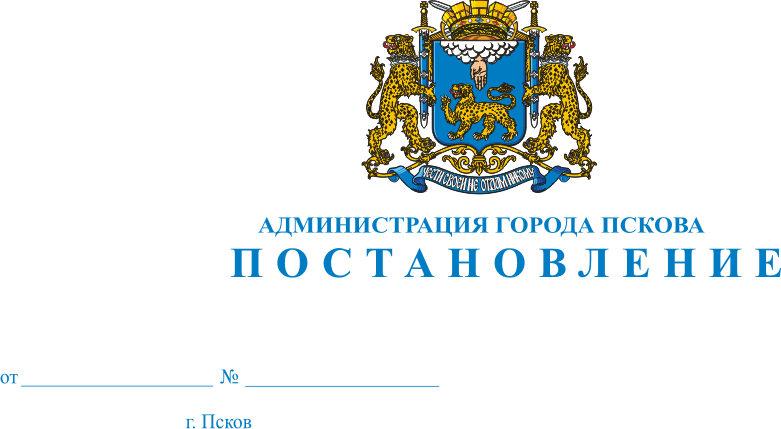 О внесении изменений в Постановление Администрации города Пскова от 05.06.2009 № 938 «Об утверждении Порядка  деятельности комиссии по землепользованию и застройке города Пскова и ее состава»На основании Решения Псковской городской Думы от 15.05.2009№ 789 «Об утверждении Положения о комиссии по землепользованию и застройке города Пскова и внесении изменений в отдельные муниципальные правовые акты», руководствуясь подпунктом 5.3 пункта 5 статьи 32, подпунктом 5 пункта 1 статьи 34 Устава муниципального образования "Город Псков", Администрация города Пскова ПОСТАНОВЛЯЕТ:1. Внести в Приложение № 2 к Постановлению Администрации города Пскова от 05.06.2009 № 938 "Об утверждении Порядка деятельности комиссии по землепользованию и застройке города Пскова и ее состава" следующие изменения:1) пункт 3. изложить в следующей редакции: «3. Степанова Анна Владимировна, консультант отдела территориального планирования и градостроительного зонирования Управления по градостроительной деятельности Администрации города Пскова - секретарь комиссии, без права решающего голоса»;2. Настоящее Постановление вступает в силу с момента его официального опубликования;3. Опубликовать настоящее Постановление в газете «Псковские Новости» и разместить на официальном сайте муниципального образования «Город Псков» в сети «Интернет»;4. Контроль за исполнением настоящего Постановления возложить на и.о. заместителя Главы Администрации города Пскова Т.Л. Иванову.Глава Администрации города Пскова                                                                             И. В. Калашников